Cais am Gyfrif Fy Iechyd ar Ar-leinGwasanaeth ar-lein newydd yw Fy Iechyd Ar-lein sy’n cael ei ddarparu ar eich cyfer gan GIG Cymru. Mae Fy Iechyd Ar-lein yn cynnig cyfleuster i gleifion wneud apwyntiadau ar-lein drwy ddefnyddio’r rhyngrwyd. Yn dibynnu ar eich practis mae’n bosibl y byddwch yn gallu archebu presgripsiynau ar-lein neu newid eich manylion cyswllt. Os ydych yn dymuno cofrestru i ddefnyddio Fy Iechyd Ar-lein llenwch y ffurflen isod os gwelwch yn dda. Er mwyn diogelu cyfrinachedd i gleifion, mae’n rhaid i chi ddarparu dogfennau fel y gallwn ni sicrhau mai chi yw pwy rydych yn dweud yr ydych chi. Y tro nesaf y byddwch yn ymweld â’ch meddygfa dychwelwch y ffurflen wedi ei llenwi a dewch â phrawf adnabod, â llun arno os yn bosibl (e.e. trwydded yrru).A wnewch chi sefydlu Cyfrif Fy Iechyd Ar-lein ar fy nghyfer ac anfon llythyr ataf sy’n cynnwys manylion fy nghyfrif. Caniatâd i'r feddygfa gysylltu â mi trwy'r Gwasanaeth Negeseuon Testun SMSMae Negeseuon Testun SMS yn wasanaeth a gynigir ledled Cymru, lle mae gan bob Meddyg Teulu'r gallu i anfon nodiadau atgoffa testun ar gyfer apwyntiadau a gwybodaeth am wasanaethau i gleifion.	Os yw'n cael ei gynnig gan fy meddygfa i, rwy'n hapus iddynt gysylltu â mi trwy Negeseuon Testun SMS   Staff y Feddygfa i lenwi’r adrannau canlynol.Rhestr Wirio’r FeddygfaDylid cwblhau’r gwiriadau canlynol cyn y gall claf dderbyn mynediad at Fy Iechyd Ar-lein.  Gwirio hunaniaeth y claf  drwy ddogfennaeth  Gwirio manylion dogfennau a’u hychwanegu at system y meddyg teulu………………………………………………………………………………………………………………………          Gwirio a diweddaru enw a dyddiad geni’r claf ar y system glinigol  (os yn angenrheidiol)       Iaith Ffefrir ac Manylion cyswllt y CClaf wedi’w diweddaru (os yn angenrheidiol) Canllaw I Gleifion wedi ei ddarperir i’r glaf Cynghori cleifion i gofrestru eu cyfrif ar-lein dros y 24-48 awr nesaf					Enw LlawnDyddiad GeniCyfeiriadRhif ffônE-bostRhif Ffôn SymudolE-bostIaith Ffefrir (Dileu fel sy’n briodol)Cymraeg           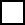 Saesneg      LlofnodDyddiad